Ubly Community Schools PTO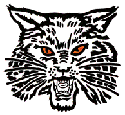 Meeting Minutes –January 9, 2023 Meeting2022-2023 Executive BoardPresident – Krystal Kolar	Secretary – Jaclyn MorellVice President – Robert-John Van De Velde	Treasurer – Alexandra TaylorMeeting called to order at 6:02 pm. Attendance: 8 people total. All board members were present.Approval of Previous Minutes: The minutes were presented and approved.Public Comment: NoneTreasurer’s Report: Alexandra Taylor – We currently have $22,301.05 in our account. Not all debits have been subtracted yet, but Holiday Shop is paid for.Administrative Report: Jill Ogryski stated the Christmas Program went well amidst all the illness that week. There was 100-140 absences per day schoolwide that week resulting in school being shut down that Friday. Everyone was entertained by the 4th graders with an elf’s song at the last PBS assembly before break. Universal screening and acadience testing will be done soon.Yvonne O’Conner stated 318 kids are face to face. Spring 2022 data looked well overall with meeting benchmarks. Holiday fun day was a success, and the students enjoyed watching a movie, board games and a few other fun activities. Mentor Program continued January 6th with game day and talking about their holiday. Mrs. Stone’s 8th grade PE class will be teaching the 3rd and 4th grade a game they created as part of the purpose-based learning project. Mr. Mueller’s Spanish class will be having a fashion show as part of their purpose-based learning projects. Mrs. Brandel is continuing to work on tentative schedules for next year. January 16th is a professional development day which will include CPR certification, and Trevor Muir will be in for the last PD on Purpose Based Learning. Exams will be January 18th-20th. On January 25th, 10th grade will be going to Tech Center to view 3 programs they signed up for. Mrs. O’Conner would like to commend Jason Harris as he is always supporting other staff, encouraging robotics, and working with Tony on tech issues. He is a positive role model for all with a smiling face! Students of the month for December are: 6th Lacie Horetski, 7th Joel Rochefort, 8th Kayla Vogel, 9th Alexis Halifax, 10th Brayden Franzel, 11th Leah Schumacher, 12th Maze Gusa.Elementary Teacher Representative’s Report: Mrs. Rothe was present. Jr/Sr High Teacher Representative’s Report: PTO Events:Ongoing/Upcoming Events:Popcorn Friday wasn’t held in December due to the school being closed for illness.PTO Bake Sale was a success. A decent number of goodies came in, and all were sold at $5 each.Bucket Raffle will be at the Coming Home game on Friday February 3rd. Early ticket sales forms will be going home in Friday folders. PTO movie night forms will be going home in Friday folders in February. Zootopia was the chosen movie and will be played on Friday March 3rd.Penny Wars will not be held this spring now. We will have them again next fall but in the spring instead of fall.Events Tabled until future meetings:5th Grade Party in the Park, Open House for 2023.Mini Grants:  No new mini grants at this time.Scholarship:  No new info.Other Topics: NonePublic Comment: NoneNext PTO meeting: Monday February 13, 2023 Meeting adjourned: 6:46 pm.Respectfully Submitted by: Jaclyn Morell